ПРОТОКОЛ27 сессии Кичмалкинского Совета местного самоуправления от 02.07.2019г.          Всего депутатов -10 (по уставу)	Председатель сессии-Гуртуев М.Х.          Секретарь- Джаппуева З.Х.ПОВЕСТКА  ДНЯ:О принятии  муниципального правового акта о  внесении изменений и дополнений в Устав сельского поселения Кичмалка Зольского муниципального района КБР, принятый решением от 05 сентября 2017 года № 11/1                   (Гуртуев М.Х.-глава местной администрации) Регламент сессии:Выступающие - 5 мин.СЛУШАЛИ:М.Х. Гуртуев: - Из 10 депутатов присутствует 9. Один отсутствует по уважительной причине. Какие будут предложения?Багатыров А.Х.: - Открыть сессию.М.Х. Гуртуев: - Поступило предложение открыть сессию. Ставлю на голосование. Кто за? Единогласно. На повестке дня стоит  1 вопрос «О внесении изменений и дополнений в Устав сельского поселения Кичмалка Зольского муниципального района КБР, принятый решением от 05 сентября 2017 года № 11/1». Какие будут предложения?Дзамихов Р.А.:  - Утвердить повестку дня.Гуртуев М.Х: - Поступило предложение утвердить повестку дня. Ставлю на голосование. Кто за? Единогласно. В целях приведения Устава сельского поселения Кичмалка Зольского муниципального района КБР в соответствие с действующим законодательством нами был принят проект  решения о  внесении  изменений и дополнений в Устав.В соответствии с законом проект решения был обнародован с 29.05.2019 по 01.07.2019г. У кого какие предложения?Багатыров А.Х.- Внести  изменения и дополнения в Устав.Гуртуев М.Х: - Поступило предложение внести  изменения и дополнения в Устав. Ставлю на голосование. Кто за? Единогласно.РЕШИЛИ:1. Внести в Устав сельского поселения Кичмалка Зольского муниципального района КБР, принятый решением Совета сельского поселения Кичмалка Зольского муниципального района от 05 сентября 2017 года № 11/1 «О принятии Устава сельского поселения Кичмалка», следующие изменения:1.1 В пункте 13 статьи 7 слова «мероприятий по отлову и содержанию безнадзорных животных, обитающих» заменить словами «деятельности по обращению с животными без владельцев, обитающими»;1.2. Пункт 5 статьи 6 после слов «за сохранностью автомобильных дорог местного значения в границах населенных пунктов поселения», дополнить словами «организация дорожного движения,».1.3. часть 1 статьи 15 изложить в следующей редакции:«1. Под территориальным общественным самоуправлением понимается самоорганизация граждан по месту их жительства на части территории поселения, а также в расположенных на межселенной территории населенных пунктах (либо на части их территории) для самостоятельного и под свою ответственность осуществления собственных инициатив по вопросам местного значения.Границы территории, на которой осуществляется территориальное общественное самоуправление, устанавливаются по предложению населения, проживающего на соответствующей территории, представительным органом поселения, а в расположенных на межселенной территории населенных пунктах (либо на части их территории) - представительным органом муниципального района.»;1.4 часть 4 статьи 13 признать утратившей силу;1.5. пункт 19 части 1 статьи 6, изложить в новой редакции:«14) участие в организации деятельности по накоплению (в том числе раздельному накоплению) и транспортированию твердых коммунальных отходов;».1.6 Пункт 5 части 1 статьи 8 признать утратившим силу;2. В порядке, установленном Федеральным законом от 21.07.2005 г. № 97-ФЗ «О государственной регистрации Уставов муниципальных образований», предоставить муниципальный правовой акт о внесении изменении в Устав сельского поселения Кичмалка Зольского муниципального района на государственную регистрацию в Управление Министерства юстиции Российской Федерации по Кабардино-Балкарской Республике в течение 15 дней.3. Главе сельского поселения Кичмалка Зольского муниципального района обнародовать муниципальный правовой акт сельского поселения Кичмалка Зольского муниципального района после государственной регистрации в течении 7 дней и направить в Управление Министерства юстиции Российской Федерации по Кабардино-Балкарской Республике сведения об источнике и о дате официального опубликования (обнародования) муниципального правового акта сельского поселения Кичмалка Зольского муниципального района Кабардино-Балкарской Республики для включения указанных сведений в государственный реестр уставов муниципальных образований в 10-дневный срок.На этом повестка дня исчерпана.Спасибо.Глава сельского поселения Кичмалка                                              М.Х. ГуртуевСекретарь                                                                                  З.Х.Джаппуева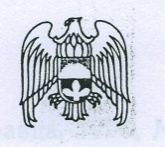 КАБАРДИНО-БАЛКАРСКАЯ РЕСПУБЛИКАСЕЛЬСКОЕ ПОСЕЛЕНИЕ КИЧМАЛКА ЗОЛЬСКОГО МУНИЦИПАЛЬНОГО РАЙОНАСОВЕТ МЕСТНОГО САМОУПРАВЛЕНИЯ 361714  Зольский район, с.Кичмалка, ул. Чкалова, 69,  тел. 76-3-40Р Е Ш Е Н И Е   № 27/127 сессии Совета местного самоуправления сельского поселения Кичмалка Зольского муниципального района КБР«02»июля 2019г.                                                   с.п.КичмалкаО внесении изменений и дополнений в Устав сельского поселения Кичмалка Зольского муниципального района КБР, принятый решением от 05 сентября 2017 года  № 11/1» В целях приведения Устава сельского поселения Кичмалка Зольского муниципального района КБР в соответствие с действующим законодательством, Совет местного самоуправления сельского поселения Кичмалка Зольского муниципального района Кабардино-Балкарской Республики РЕШИЛ:1. Внести в Устав сельского поселения Кичмалка Зольского муниципального района КБР, принятый решением Совета сельского поселения Кичмалка Зольского муниципального района от 05 сентября 2017 года № 11/1 «О принятии Устава сельского поселения Кичмалка», следующие изменения:1.1 В пункте 13 статьи 7 слова «мероприятий по отлову и содержанию безнадзорных животных, обитающих» заменить словами «деятельности по обращению с животными без владельцев, обитающими»;1.2. Пункт 5 статьи 6 после слов «за сохранностью автомобильных дорог местного значения в границах населенных пунктов поселения», дополнить словами «организация дорожного движения,».1.3. часть 1 статьи 15 изложить в следующей редакции:«1. Под территориальным общественным самоуправлением понимается самоорганизация граждан по месту их жительства на части территории поселения, а также в расположенных на межселенной территории населенных пунктах (либо на части их территории) для самостоятельного и под свою ответственность осуществления собственных инициатив по вопросам местного значения.Границы территории, на которой осуществляется территориальное общественное самоуправление, устанавливаются по предложению населения, проживающего на соответствующей территории, представительным органом поселения, а в расположенных на межселенной территории населенных пунктах (либо на части их территории) - представительным органом муниципального района.»;1.4 часть 4 статьи 13 признать утратившей силу;1.5. пункт 19 части 1 статьи 6, изложить в новой редакции:«14) участие в организации деятельности по накоплению (в том числе раздельному накоплению) и транспортированию твердых коммунальных отходов;».1.6 Пункт 5 части 1 статьи 8 признать утратившим силу;2. В порядке, установленном Федеральным законом от 21.07.2005 г. № 97-ФЗ «О государственной регистрации Уставов муниципальных образований», предоставить муниципальный правовой акт о внесении изменении в Устав сельского поселения Кичмалка Зольского муниципального района на государственную регистрацию в Управление Министерства юстиции Российской Федерации по Кабардино-Балкарской Республике в течение 15 дней.3. Главе сельского поселения Кичмалка Зольского муниципального района обнародовать муниципальный правовой акт сельского поселения Кичмалка Зольского муниципального района после государственной регистрации в течении 7 дней и направить в Управление Министерства юстиции Российской Федерации по Кабардино-Балкарской Республике сведения об источнике и о дате официального опубликования (обнародования) муниципального правового акта сельского поселения Кичмалка Зольского муниципального района Кабардино-Балкарской Республики для включения указанных сведений в государственный реестр уставов муниципальных образований в 10-дневный срок.Глава сельского поселения Кичмалка                                               М.Х. ГуртуевПРИСУТСТВОВАЛИ: Багатыров А.Х., Гуртуев М.Х., Джапуев Т.О., Дзамихов Р.А.,  Текеева А.С., Теммоев М.Р., Умаров А.А., Апиков А.Х. , Джаппуева З.Х.ПРИГЛАШЕННЫЕ:ведущий специалист А.А.Чеченова,  бухгалтер  Ногмова Л.А.,специалист Боттаев М.М.,специалист Джаппуева Х.Х.КИЧМАЛКЭ КЪУАЖЭ ЖЫЛАГЪУЭКЪЭБЭРДЕЙ-БАЛЪКЪЭР РЕСПУБЛИКЭМ И ДЗЕЛЫКЪУЭ МУНИЦИПАЛЬНЭ КУЕЙМ ЩЫЩ КИЧМАЛКЭ КЪУАЖЭМ И СОВЕТКИЧИБАЛЫКЪ ЭЛ ПОСЕЛЕНИЕКЪАБАРТЫ-МАЛКЪАР РЕСПУБЛИКАНЫ ЗОЛЬСК МУНИЦИПАЛЬНЫЙ РАЙОНУНУ КИЧИБАЛЫКЪ ЭЛ ПОСЕЛЕНИЯСЫНЫ СОВЕТИ